Раздел: Развивающие игры для детейФИО: Маркушева Евгения Николаевна и Мифтахова Елена НиколаевнаДолжность: ВоспитательМесто работы: МБДОУ детский сад №223 г. КазаньНазвание работы: Дидактическая игра «Знакомство с татарскими народными орнаментами в одежде»Дидактическая игра «Знакомство с татарскими народными орнаментами в одежде»Назначение: Данная игра может применяться начиная со средней группы до старшей (с условием усложнения композиции на каждом возрасте), а так же педагогами и родителями.
Цель:  Ознакомление детей с татарским искусством.
Задачи: Знакомство с образцами татарского изобразительного искусства, с характерными признаками национальной одежды, обуви. Играя, дети знакомятся с орнаментом, сочетанием цветов, наблюдают симметричность расположения элементов в узоре.Для выполнения данной игры нам понадобится:КартонКлейДекоративные элементы татарского орнаментаИзготовленные из цветной бумаги элементы татарской национальной одежды: фартук, тюбетейка, платок, сапоги.На первом этапе провели беседу про Татарстан о своем городе Казани, о татарском орнаменте, узнали какой бывает татарская национальная одежда.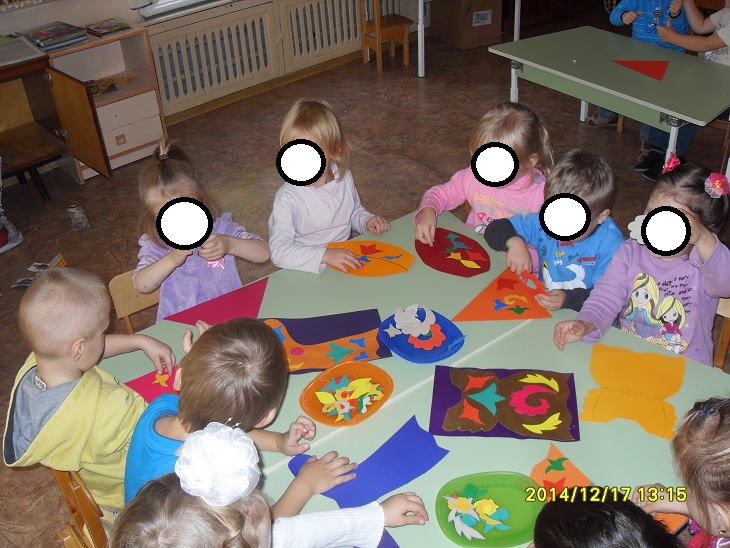 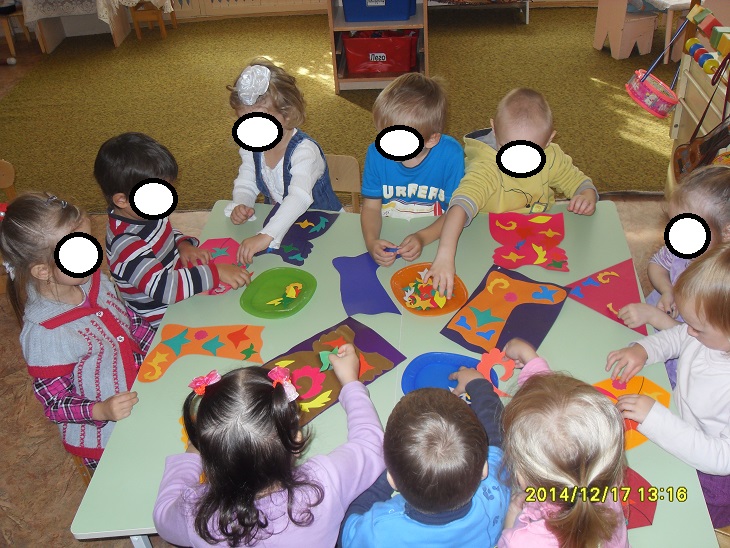 На втором этапе выложили из предложенных фрагментов узор на национальной одежде.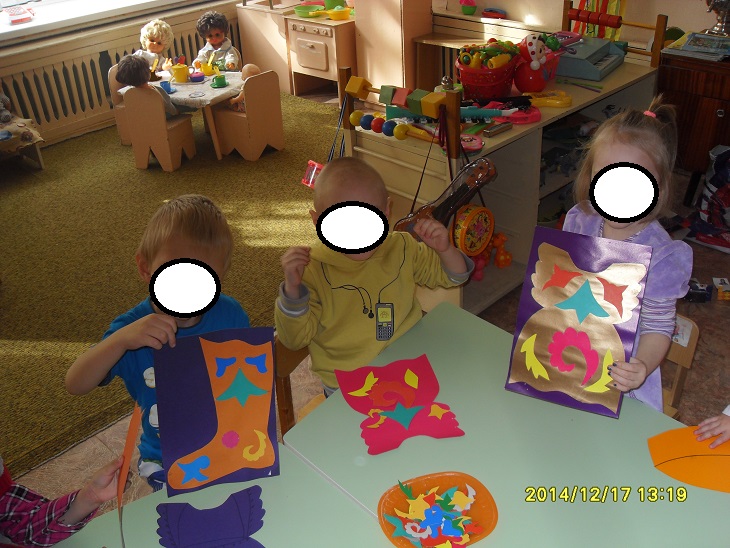 